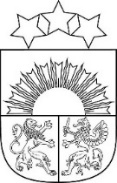 JĒKABPILS NOVADA PAŠVALDĪBAJĒKABPILS NOVADA DOMEReģistrācijas Nr.90000024205Brīvības iela 120, Jēkabpils, Jēkabpils novads, LV – 5201Tālrunis 65236777, fakss 65207304, elektroniskais pasts pasts@jekabpils.lvLĒMUMSJēkabpils novadā22.09.2022. (protokols Nr.21, 100.§) 	Nr.902Par pirmās izsoles atzīšanu par nenotikušu un otrās izsoles rīkošanuJēkabpils novada dome 28.07.2022. pieņēma lēmumu Nr.678 “Par kapitāla daļu pārdošanu” (protokols Nr.17, 67.§) pārdot sabiedrības ar ierobežotu atbildību “Zasas aptieka”, reģistrācijas Nr. 55403005341, juridiskā adrese Zaļā iela 10, Zasa, Zasas pagasts, Jēkabpils novads, LV-5239, Jēkabpils novada pašvaldībai piederošās kapitāla daļas, nosakot sabiedrības ar ierobežotu atbildību “Zasas aptieka” Jēkabpils novada pašvaldībai piederošo 5865 (pieci tūkstoši astoņi simti sešdesmit piecu) kapitāla daļu pārdošanas sākotnējo vērtību, kura noteikta pēc pašu kapitāla metodes saskaņā ar pēdējo (2021) revidēto gada pārskatu 14713,95 euro (četrpadsmit tūkstoši septiņi simti trīspadsmit eiro 25 centi), un apstiprinot sabiedrības ar ierobežotu atbildību “Zasas aptieka” kapitāla daļu pārdošanas noteikumus. Sludinājums par sabiedrības ar ierobežotu atbildību “Zasas aptieka” kapitāla daļu pārdošanu 10.08.2022. publicēts oficiālajā izdevumā “Latvijas Vēstnesis” (publikācijas Nr. 2022/153.IZ21) un 05.08.2022. pašvaldības mājas lapā www.jekabpils.lv. Atbilstoši sabiedrības ar ierobežotu atbildību “Zasas aptieka” kapitāla daļu pārdošanas noteikumu 14.punktam mēneša laikā no izsoles paziņojuma publicēšanas oficiālajā izdevumā “Latvijas Vēstnesis” nav saņemti pretendentu pieteikumi par interesi pirkt kapitāla daļas, līdz ar to arī neviens izsoles dalībnieks nav iekļauts izsoles dalībnieku reģistrā.Sabiedrības ar ierobežotu atbildību “Zasas aptieka” kapitāla daļu pārdošanas izsoles komisija, kas izveidota ar Jēkabpils novada pašvaldības izpilddirektora 01.08.2022. rīkojumu Nr.2.11-2/22/19, 16.09.2022. pasludinājusi 2022.gada 16.septembra pirmo mutisko izsoli, kurā piedāvāts pārdot Jēkabpils novada pašvaldībai piederošās 5865 kapitāla daļas sabiedrībā ar ierobežotu atbildību “Zasas aptieka”, par nenotikušu atbilstoši sabiedrības ar ierobežotu atbildību “Zasas aptieka” kapitāla daļu pārdošanas noteikumu 14. un 24.punktam. Pamatojoties uz sabiedrības ar ierobežotu atbildību “Zasas aptieka” kapitāla daļu pārdošanas noteikumu 70.1.apakšpunktu, kurš nosaka, ja izsoles dalībnieku reģistrā nav iekļauts neviens izsoles dalībnieks, izsole atzīstama par nenotikušu, un 11.punktu, ja izsolē kapitāla daļas netiek pārdotas, tad Jēkabpils novada dome ar atsevišķu lēmumu nosaka turpmāko rīcību ar nepārdotajām kapitāla daļām, ņemot vērā sabiedrības ar ierobežotu atbildību “Zasas aptieka” kapitāla daļu pārdošanas izsoles komisijas 16.09.2022. protokolu, rīkojama Jēkabpils novada pašvaldībai piederošo 5865 kapitāla daļu sabiedrībā ar ierobežotu atbildību “Zasas aptieka” otrā izsole ar augšupejošu soli.Publiskas personas kapitāla daļu un kapitālsabiedrību pārvaldības likuma 140.panta otrā daļa nosaka, ka publiskas personas kapitāla daļu pārdošanas sākotnējo vērtību var samazināt, ja atbilstoši šā likuma 141.pantā noteiktajai kārtībai kapitāla daļas netiek pārdotas.Pamatojoties uz likuma “Par pašvaldībām” 21.panta pirmās daļas 19. un 27.punktu, Komerclikuma 188.pantu un 189.panta otro daļu, Publiskas personas kapitāla daļu un kapitālsabiedrību pārvaldības likuma 140.panta otro daļu un 141.pantu, ņemot vērā Jēkabpils novada domes 26.05.2022. lēmumu Nr.454 “Par tiešās līdzdalības pārvērtēšanu kapitālsabiedrībās” (protokols Nr.11, 57.§), Jēkabpils novada domes 28.07.2022. lēmumu Nr.678 “Par kapitāla daļu pārdošanu” (protokols Nr.17, 67.§) un sabiedrības ar ierobežotu atbildību “Zasas aptieka” kapitāla daļu pārdošanas izsoles komisijas 16.09.2022. protokolu, Jēkabpils novada dome nolemj:Atzīt sabiedrībā ar ierobežotu atbildību “Zasas aptieka”, reģistrācijas Nr. 55403005341, Jēkabpils novada pašvaldībai piederošo 5865 (pieci tūkstoši astoņi simti sešdesmit piecu) kapitāla daļu pārdošanas pirmo izsoli par nenotikušu.Rīkot sabiedrības ar ierobežotu atbildību “Zasas aptieka” Jēkabpils novada pašvaldībai piederošo 5865 (pieci tūkstoši astoņi simti sešdesmit piecu) kapitāla daļu pārdošanas otro izsoli ar augšupejošu soli.Noteikt sabiedrības ar ierobežotu atbildību “Zasas aptieka” Jēkabpils novada pašvaldībai piederošo 5865 (pieci tūkstoši astoņi simti sešdesmit piecu) kapitāla daļu otrās izsoles pārdošanas vērtību 11800,00 euro (vienpadsmit tūkstoši astoņi simti eiro). Apstiprināt sabiedrības ar ierobežotu atbildību “Zasas aptieka” kapitāla daļu pārdošanas otrās izsoles noteikumus saskaņā ar lēmuma pielikumu.Uzdot Sabiedrisko attiecību un digitālās komunikācijas nodaļai:Lēmumu un izsoles sludinājumu publicēt pašvaldības mājas lapā www.jekabpils.lv;Ievietot oficiālajā izdevumā “Latvijas Vēstnesis” paziņojumu par to, kur var iepazīties ar izsoles noteikumiem.Nosūtīt lēmumu sabiedrībai ar ierobežotu atbildību “Zasas aptieka” un uzdot  tās  valdei informēt sabiedrības darbiniekus par kapitāla daļu pārdošanas otrās izsoles nosacījumiem un kārtību.7.	Kontroli par lēmuma izpildi veikt Jēkabpils novada pašvaldības izpilddirektoram.Pielikumā: Sabiedrības ar ierobežotu atbildību “Zasas aptieka” kapitāla daļu pārdošanas otrās izsoles noteikumi uz 6 lp.Sēdes vadītājsDomes priekšsēdētājs		R.RagainisDaņilova 28659311DOKUMENTS PARAKSTĪTS AR DROŠU ELEKTRONISKO PARAKSTU UN SATUR LAIKA ZĪMOGUPielikumsJēkabpils novada domes 22.09.2022. lēmumam Nr.902(protokols Nr.21, 100.§)Sabiedrības ar ierobežotu atbildību “Zasas aptieka” kapitāla daļu pārdošanas otrās izsoles noteikumiIzsoles vispārīgie nosacījumiSabiedrības ar ierobežotu atbildību “Zasas aptieka” kapitāla daļu pārdošanas otrās izsoles noteikumi (turpmāk – Noteikumi) nosaka kārtību, kādā pārdod Jēkabpils novada pašvaldībai piederošās kapitāla daļas sabiedrībā ar ierobežotu atbildību “Zasas aptieka”, reģistrācijas Nr. 55403005341, juridiskā adrese Zaļā iela 10, Zasa, Zasas pagasts, Jēkabpils novads, LV-5239 (turpmāk – Sabiedrība), rīkojot otro izsoli.Sabiedrības ar ierobežotu atbildību “Zasas aptieka” kapitāla daļu pārdošanas noteikumi (pielikumā) apstiprināti ar Jēkabpils novada domes 28.07.2022. lēmumu Nr.678 “Par kapitāla daļu pārdošanu” (protokols Nr.17, 67.§)).Otrā izsole ir atklāta un mutiska, ar augšupejošu soli.Izsoles sludinājums tiek publicēts Jēkabpils novada pašvaldības mājas lapā  www.jekabpils.lv  un oficiālajā izdevumā “Latvijas Vēstnesis”.Pretendentu pieteikumi par interesi pirkt kapitāla daļas jāiesniedz mēneša laikā pēc izsoles sludinājuma publicēšanas oficiālajā izdevumā “Latvijas Vēstnesis”. Par termiņa, kurā iesniedzami intereses pieteikumi kapitāla daļu pirkšanai pagarināšanu, atjaunošanu vai jauna pieteikšanās termiņa noteikšanu lemj Jēkabpils novada dome.Izsoli organizē sabiedrības ar ierobežotu atbildību “Zasas aptieka” kapitāla daļu pārdošanas izsoles komisija, kas izveidota ar Jēkabpils novada pašvaldības izpilddirektora 01.08.2022. rīkojumu Nr.2.11-2/22/19 (turpmāk – Komisija). Izsoles laiks un vieta: 2022.gada 16.novembrī, plkst.10.00, Jēkabpils novada pašvaldības iestādes “Jēkabpils novada Attīstības pārvalde” 1.stāva sēžu zālē, adrese: Rīgas iela 150A, Jēkabpils, Jēkabpils novads.Izsoles objekts ir Jēkabpils novada pašvaldībai piederošās 5865 (pieci tūkstoši astoņi simti sešdesmit piecas) kapitāla daļas sabiedrībā ar ierobežotu atbildību “Zasas aptieka”, reģistrācijas Nr. 55403005341, juridiskā adrese Zaļā iela 10, Zasa, Zasas pagasts, Jēkabpils novads, LV-5239.Otrās izsoles kapitāla daļu pārdošanas sākotnējā vērtība (cena) ir 11800,00 euro (vienpadsmit tūkstoši astoņi simti eiro).Izsoles solis ir 100,00 euro (viens simts eiro un 00 centi).Par izsoles dalībnieku var būt jebkura persona, kura iesniedz pieteikumu Noteikumu noteiktajā kārtībā un kura saskaņā ar spēkā esošajiem normatīvajiem aktiem var iegūt izsolāmās kapitāla daļas (turpmāk – Pretendents).Pieteikums dalībai izsolē jāiesniedz Jēkabpils novada pašvaldības iestādes “Jēkabpils novada administratīvā pārvalde” Klientu apkalpošanas nodaļā vai, ja pieteikumu iesniedz parakstītu ar drošu elektronisko parakstu, iesūtot to uz elektronisko pasta adresi: pasts@jekabpils.lv. Pieteikumā Pretendents norāda:fiziska persona – vārdu, uzvārdu, personas kodu, deklarētās dzīvesvietas adresi, juridiska persona, arī personālsabiedrība, – nosaukumu (firmu), reģistrācijas numuru un juridisko adresi;Pretendenta pārstāvja vārdu, uzvārdu un personas kodu (ja ir);oficiālo elektronisko adresi, ja ir aktivizēts tās konts, vai elektroniskā pasta adresi;apliecinājumu, ka ir iepazinies ar sabiedrības ar ierobežotu atbildību “Zasas aptieka” kapitāla daļu pārdošanas noteikumiem, Kapitāla daļu pirkuma līgumu (apstiprināti ar Jēkabpils novada domes 28.07.2022. lēmumu Nr.678 “Par kapitāla daļu pārdošanu” (protokols Nr.17, 67.§)) un sabiedrības ar ierobežotu atbildību “Zasas aptieka” kapitāla daļu pārdošanas otrās izsoles noteikumiem (apstiprināti ar Jēkabpils novada domes 22.09.2022. lēmumu Nr.902 “Par pirmās izsoles atzīšanu par nenotikušu un otrās izsoles rīkošanu” (protokols Nr.21, 100.§)), tiem piekrīt un par tiem iebildumu nav.dalības maksas iemaksas apliecinošu dokumentu (internetbankas maksājuma dokumentam jābūt ar oriģinālu bankas zīmogu un atbildīgās personas parakstu); drošības naudas iemaksu apliecinošu dokumentu (internetbankas maksājuma dokumentam jābūt ar oriģinālu bankas zīmogu un atbildīgās personas parakstu); pilnvaru pārstāvēt Pretendentu izsolē, ja Pretendentu pārstāv persona, kuras pārstāvības tiesības nav norādītas Uzņēmumu reģistra vai ārvalstu reģistra izsniegtajā izziņā;Pirms pieteikuma par piedalīšanos izsolē iesniegšanas, Pretendents iemaksā kādā no Jēkabpils novada pašvaldības kontiem:dalības maksu 50,00 euro (piecdesmit eiro un 00 centi) apmērā (maksājuma uzdevumā norāda šādu informāciju: dalības maksa SIA “Zasas aptieka” kapitāla daļu izsolē);drošības naudu 1180,00 euro (viens tūkstotis viens simts astoņdesmit eiro un 00 centi) apmērā (maksājuma uzdevumā norāda šādu informācijai: drošības nauda SIA “Zasas aptieka” kapitāla daļu izsolē).Dalības maksa Pretendentiem netiek atgriezta. Pretendentiem, kuri nav nosolījuši izsoles objektu vai ir izslēgti Pretendentu atlasē, tiek atmaksāta drošības nauda. Drošības nauda netiek atmaksāta Noteikumos noteiktajos gadījumos.  Drošības nauda Pretendentiem tiek atmaksāta 10 darba dienu laikā pēc tam, kad Noteikumu noteiktajā kārtībā noslēgts Kapitāla daļu pirkuma līgums. Par drošības naudas atmaksu Komisija paziņo Grāmatvedības nodaļai.Drošības nauda Pretendentam netiek atmaksāta, ja: Pretendents ir sniedzis nepatiesas ziņas un tādēļ netiek iekļauts izsoles dalībnieku sarakstā vai tiek no tā izslēgts;Pretendents vai tā pilnvarotā persona nav ieradusies uz izsoli un/vai atteikusies no dalības izsolē;izsoles dalībnieks neparakstās par savu pēdējo nosolīto pirkuma summu;Nosolītājs neparaksta Kapitāla daļu pirkuma līgumu;Pretendents ir veicis darbības, kas bijušas par pamatu atzīt izsoli par spēkā neesošu;citos šajos Noteikumos noteiktajos gadījumos. Iesniegtais pieteikums Pretendentam netiek atgriezts. Pieteikumam un tā pielikumiem jābūt cauršūtiem tā, lai nebūtu iespējams nomainīt lapas. Uz pēdējās lapas aizmugures cauršūšanai izmantojamo auklu jānostiprina ar pārlīmētu lapu, kurā norādīts sanumurēto un cauršūto lapu skaits (ar cipariem un vārdiem), ko ar savu parakstu, tā atšifrējumu, amata nosaukumu, datumu un Pretendenta zīmoga nospiedumu (ja tāds ir) apliecina Pretendents vai persona, kurai ir atbilstošas pārstāvības tiesības. Apliecinājuma uzraksta izvietojumam ir jāsaskaras ar cauršūto lapu uzlīmi.Dokumenti iesniedzami latviešu valodā. Ja dokuments nav latviešu valodā, tam pievieno notariāli apliecinātu tulkojumu latviešu valodā. Iesniegtajiem dokumentiem jābūt noformētiem atbilstoši Dokumentu juridiskā spēka likumam, Ministru kabineta 2018.gada 4.septembra noteikumiem Nr. 558 “Dokumentu izstrādāšanas un noformēšanas kārtība”, šo Noteikumu un citu normatīvo aktu prasībām. Pieteikumu iesniedz slēgtā aploksnē. Uz aploksnes norāda izsoles pretendenta nosaukumu/vārdu uzvārdu un atzīmi: “Pieteikums sabiedrības ar ierobežotu atbildību “Zasas aptieka” kapitāla daļu otrajai izsolei” vai, ja pieteikumu iesniedz parakstītu ar drošu elektronisko parakstu, to nosūtot uz Jēkabpils novada pašvaldības elektronisko pasta adresi: pasts@jekabpils.lv ar norādi “Pieteikums sabiedrības ar ierobežotu atbildību “Zasas aptieka” kapitāla daļu otrajai izsolei”.Ar pieteikuma iesniegšanu ir uzskatāms, ka Pretendents:piekrīt sabiedrības ar ierobežotu atbildību “Zasas aptieka” kapitāla daļu pārdošanas otrās izsoles noteikumiem (apstiprināti ar Jēkabpils novada domes 22.09.2022. lēmumu Nr.902 “Par pirmās izsoles atzīšanu par nenotikušu un otrās izsoles rīkošanu” (protokols Nr.21, 100.§));sabiedrības ar ierobežotu atbildību “Zasas aptieka” kapitāla daļu pārdošanas noteikumiem, kapitāla daļu pirkuma līguma nosacījumiem (apstiprināti ar Jēkabpils novada domes 28.07.2022. lēmumu Nr.678 “Par kapitāla daļu pārdošanu” (protokols Nr.17, 67.§));piekrīt personas datu apstrādei līguma noslēgšanas vajadzībām un iesniegtās informācijas atbilstības pārbaudei;piekrīt, ka saziņai ar Pretendentu izmanto Pretendenta pieteikumā norādīto elektroniskā pasta adresi bez droša elektroniskā paraksta.  Pretendentu pieteikumu izvērtēšanas kārtībaKomisija slēgtā sēdē bez Pretendentu piedalīšanās izvērtē Pretendentu pieteikumu atbilstību Noteikumos un normatīvajos aktos noteiktajām prasībām. Komisija lēmumu par Pretendenta iekļaušanu vai neiekļaušanu izsoles dalībnieku reģistrā nosūtīta uz Pretendenta norādīto elektroniskā pasta adresi ne vēlāk kā 5 (piecas) darba dienas pirms noteiktās izsoles dienas.Komisija sastāda izsoles dalībnieku reģistru, iekļaujot tajā Pretendentus, kuri atbilst Noteikumos izvirzītajām prasībām.Izsoles dalībnieku reģistrā norāda vismaz šādas ziņas: dalībnieka kārtas numuru, komersanta nosaukumu, reģistrācijas numuru, bet ja pieteikumu dalībai izsolē ir pieteikusi fiziska persona: vārdu, uzvārdu, personas kodu; kā arī pretendenta pārstāvja vārdu un uzvārdu. Ja Pretendents nav izpildījis Noteikumos noteiktās prasības, Pretendentu neiekļauj izsoles dalībnieku reģistrā.Komisija ir tiesīga jebkurā laikā pārbaudīt Pretendentu sniegtās ziņas. Ja tiek atklāts, ka Pretendents ir sniedzis nepatiesas ziņas, Pretendents netiek iekļauts izsoles dalībnieku reģistrā vai Pretendents, kurš ir reģistrēts izsoles dalībnieku reģistrā, tiek no tā izslēgts, zaudējot tiesības piedalīties izsolē. Šādā gadījumā netiek atmaksāta Pretendenta iemaksātā drošības nauda. Komisijas lēmums par Pretendenta izslēgšanu no izsoles dalībnieku reģistra, tiek nosūtīts uz Pretendenta norādīto elektroniskā pasta adresi. Ziņas par saņemtajiem Pretendentu pieteikumiem, kā arī par izsoles dalībnieku reģistrā reģistrētajiem izsoles dalībniekiem netiek izpaustas līdz izsoles sākumam. Izsoles norise, rezultātu paziņošana un apstiprināšanaIzsole notiek sēdē, kurā piedalās Komisija un Pretendenti, kuri iekļauti izsoles dalībnieku reģistrā (turpmāk - Izsoles dalībnieki) vai to pilnvarotās personas.Izsoli vada un kārtību izsoles laikā nodrošina Komisijas priekšsēdētājs, bet viņa prombūtnes laikā Komisijas priekšsēdētāja vietnieks. Izsoles gaitu protokolē Komisijas sekretārs. Izsoles dalībnieki vai to pilnvarotās personas pirms izsoles sākuma ar parakstu apliecina, ka ir iepazinušies ar izsoles norises kārtību. Izsoles dalībnieki vai to pilnvarotās personas izsoles telpā pirms izsoles sākuma uzrāda pasi vai personas apliecību un viņiem izsniedz dalībnieka numuru, kas atbilst izsoles dalībnieku sarakstā norādītajam kārtas numuram.  Ja Izsoles dalībnieks vai viņa pilnvarotā persona nevar uzrādīt pasi vai personas apliecību, tiek uzskatīts, ka Izsoles dalībnieks uz izsoli nav ieradies. Šādā gadījumā Pretendentam netiek atmaksāta drošības nauda.Izsoles vadītājs pārliecinās par Izsoles dalībnieku reģistrā iekļauto personu ierašanos. Ja izsoles vadītājs konstatē, ka kāds no izsoles dalībniekiem nav ieradies, tas tiek ierakstīts izsoles protokolā, un par to izdara attiecīgu atzīmi izsoles dalībnieku reģistrā.Pilnvaroto personu darbības izsolē ir saistošas Izsoles dalībniekiem. Pilnvaroto personu atsaukšana vai aizstāšana ar citu Izsoles dalībnieka pilnvaroto personu stājas spēkā ar brīdi, kad tiek iesniegts attiecīgs atsaukšanas vai aizstāšanas dokuments. Izsoles vadītājs atklāj izsoli, raksturo izsoles objektu, paziņo sākotnējo pārdošanas vērtības (cenas) apmēru, izsoles soli, sniedz atbildes uz Izsoles dalībnieku jautājumiem, ja tādi ir.Uzsākot izsoli, izsoles vadītājs jautā, vai kāds nevēlas pārsolīt kapitāla daļu sākotnējo pārdošanas vērtību (cenu). Katru pārsolījumu Komisijas sekretārs atzīmē izsoles protokolā, norādot Izsoles dalībnieku, tā numuru.Ja uz izsoli ir ieradies tikai viens Izsoles dalībnieks, par Nosolītāju ir atzīstams vienīgais Izsoles dalībnieks, kurš izsoles objekta pirkumu iegūst par izsoles objekta sākotnējo pārdošanas vērtību (cenu).Izsoles dalībnieki solīšanas procesā paceļ savu dalībnieka numuru. Solīšana notiek pa vienam izsoles solim. Izsoles vadītājs atkārto solītāja dalībnieka numuru un piedāvāto cenu. Ja neviens no Izsoles dalībniekiem augstāku pirkuma maksu nepiedāvā, izsoles vadītājs trīs reizes atkārto pēdējo piedāvāto augstāko pirkuma maksu un fiksē to ar āmura piesitienu un pēc tam pārsolījumus vairs nepieņem. Āmura piesitiens noslēdz kapitāla daļu pirkuma tiesību iegūšanu. Ja vairāki solītāji reizē sola vienādu pirkuma maksu un neviens to nepārsola, tad priekšroka dodama solītājam, kas Izsoles dalībnieku reģistrā reģistrēts ar mazāku kārtas numuru.  Izsoles dalībnieku reģistrā ieraksta solītāja vārdu un uzvārdu, Pretendenta nosaukumu, kuru solītājs pārstāv, solītāja pēdējo nosolīto pirkuma maksu. Izsoles dalībnieks ar parakstu izsoles dalībnieku reģistrā apstiprina savu pēdējo solīto pirkuma maksu. Ja Izsoles dalībnieks atsakās parakstīties, par to tiek izdarīta atzīme izsoles dalībnieku reģistrā, un šādā gadījumā viņam neatmaksā drošības naudu. Izsoles beigās izsoles vadītājs paziņo, ka izsole pabeigta un nosauc visaugstāko nosolīto pirkuma maksu un Izsoles dalībnieku, kurš nosolījis augstāko pirkuma maksu (turpmāk – Nosolītājs).Izsoles rezultātus apstiprina Jēkabpils novada dome. Izsoles rezultāti tiek publicēti Jēkabpils novada pašvaldības mājas lapā www.jekabpils.lv .Nosolītājs iegūst tiesības slēgt Kapitāla daļu pirkuma līgumu pēc pozitīva Jēkabpils novada domes lēmuma pieņemšanas par izsoles rezultātu apstiprināšanu.Jēkabpils novada pašvaldība pēc izsoles rezultātu apstiprināšanas Nosolītājam nosūta Kapitāla daļu pirkuma līguma projektu parakstīšanai. Kapitāla daļu pirkuma līguma noslēgšanas kārtībaNosolītājs 10 (desmit) darba dienu laikā no Kapitāla daļu pirkuma līguma projekta nosūtīšanas dienas paraksta Kapitāla daļu pirkuma līgumu vai rakstiski paziņo par atteikumu slēgt līgumu. Ja Nosolītājs neparaksta Kapitāla daļu pirkuma līgumu noteiktajā termiņā, ir uzskatāms, ka Nosolītājs ir atteicies no līguma slēgšanas, šādā gadījumā netiek atgriezta iemaksātā drošības nauda.Gadījumā, ja Nosolītājs no Kapitāla daļu pirkuma līguma slēgšanas atsakās, tad pēdējais pārsolītais Izsoles dalībnieks stājas Nosolītāja vietā un attiecīgi tam tiek piedāvāts slēgt Kapitāla daļu pirkuma līgumu. Šo principu piemēro attiecībā uz katru nākamo pārsolīto izsoles dalībnieku, ja par Nosolītāju atzītais neveic Noteikumu 55.punktā minētos pienākumus. Izsoles dalībnieks, kurš piedāvājis nākamo augstāko pirkuma maksu un kurš stājies Nosolītāja vietā 10 (desmit) darba dienu laikā no Kapitāla daļu pirkuma līguma projekta nosūtīšanas dienas paraksta Kapitāla daļu pirkuma līgumu vai rakstiski paziņo par atteikumu slēgt līgumu. Ja Izsoles dalībnieks, kurš piedāvājis nākamo augstāko pirkuma maksu un kurš stājies Nosolītāja vietā neparaksta līgumu noteiktajā termiņā, ir uzskatāms, ka tas ir atteicies no līguma slēgšanas. Šādā gadījumā netiek atgriezta iemaksātā drošības nauda. Noteikumu 56. un 57.punktā noteiktās darbības atkārto ar katru nākamo pārsolītāju, līdz tiek noslēgts Kapitāla daļu pirkuma līgums.Neatmaksātā drošības nauda tiek ieskaitīta Jēkabpils novada pašvaldības budžetā.  Nenotikusi izsole, spēkā neesoša izsole un atkārtota izsoleIzsole atzīstama par nenotikušu: ja izsoles dalībnieku reģistrā nav iekļauts vai uz izsoli nav ieradies neviens Izsoles dalībnieks;ja izsolē piesakās vairāki Pretendenti un neviens Pretendents nepārsola izsoles sākumcenu;ja neviens no Izsoles dalībniekiem, kuri ieguvuši tiesības slēgt Kapitāla daļu pirkuma līgumu, neparaksta līgumu.Izsole tiek atzīta par spēkā neesošu un tiek rīkota atkārtota izsole:ja izsole tikusi izziņota neievērojot normatīvos aktus;ja tiek atzīts, ka kāda Izsoles dalībnieka piedalīšanās izsolē noraidīta nepamatoti vai neatbilstoši noraidīts kāds pārsolījums;ja izsolē starp Izsoles dalībniekiem konstatēta vienošanās, kas ietekmējusi izsoles rezultātus vai gaitu;ja izsoles objektu iegūst persona, kurai nav bijušas tiesības piedalīties izsolē;ja izsole notikusi citā vietā un laikā, nekā norādīts sludinājumā. Atkārtota izsole tiek rīkota Noteikumu noteiktajā kārtībā. Izsoles komisijas tiesības un pienākumiKomisija ir atbildīga par izsoles norisi un ar to saistīto lēmumu pieņemšanu.Komisijas darbu vada tās priekšsēdētājs, bet viņa prombūtnes laikā Komisijas priekšsēdētāja vietnieks. Komisijas priekšsēdētājs nosaka Komisijas sēžu vietu, laiku un kārtību, sasauc un vada Komisijas sēdes, nodrošina izsoles norisi atbilstoši normatīvo aktu prasībām.Izsoles norises dokumentēšanu nodrošina Komisijas sekretārs. Komisijas sekretārs ir komisijas loceklis.Komisijai ir šādi pienākumi:nodrošināt izsoles norisi;nodrošināt izsoles dokumentu sagatavošanu, izsoles gaitas protokolēšanu;izvērtēt Pretendentu iesniegtos pieteikumus saskaņā ar normatīvo aktu un Noteikumu prasībām;sniegt atbildes uz jautājumiem par izsoli;nodrošināt normatīvajos aktos noteiktās informācijas publicēšanu;veikt citas darbības, kas noteiktas normatīvajos aktos.Pirms izsoles sākuma Komisijas locekļi paraksta apliecinājumu, ka nav tādu apstākļu, kuru dēļ varētu uzskatīt, ka viņi ir ieinteresēti kāda konkrēta Pretendenta izvēlē vai darbībā, vai ka viņi ir saistīti ar tiem.Komisija ir tiesīga pieņemt lēmumu, ja tās sēdē piedalās vismaz puse no Komisijas locekļiem.Komisija pieņem lēmumus ar vienkāršu klātesošo balsu vairākumu. Ja Komisijas locekļu balsis sadalās vienādi, izšķirošā ir priekšsēdētāja balss.Ja kāds no Komisijas locekļiem nepiekrīt Komisijas lēmumam un balso pret to, viņa atšķirīgo viedokli var fiksēt sēdes protokolā un viņš šādā gadījumā nav atbildīgs par Komisijas pieņemto lēmumu.Izsoles noslēguma protokolā norāda vismaz šādu informāciju:izsoles veids, izsoles objekts;datums, kad publicēts sludinājums par izsoli;izsoles Komisijas sastāvs un tās izveidošanas pamatojums;Pretendentiem izvirzītās prasības;izsoles sākumcena;pieteikumu iesniegšanas termiņš un izsoles vieta, datums un laiks;pieteikumus iesniegušo Pretendentu vārds, uzvārds vai nosaukums, un citus šo personu identificējošus datus;tā Pretendenta nosaukumu, ar kuru nolemts slēgt Kapitāla daļu pirkuma līgumu, pirkuma maksas apmēru;pamatojumu lēmumam par Pretendenta izslēgšanu no dalības izsolē;lēmuma pamatojums, ja pieņemts lēmums pārtraukt izsoli;cita informācija, kas noteikta šajos Noteikumos, normatīvajos aktos.Izsoles komisija nodrošina, ka izsoles noslēguma protokols ir pieejams Pretendentiem 3 (trīs) darba dienu laikā no Jēkabpils novada domes lēmuma pieņemšanas par izsoles rezultātu apstiprināšanu.Sūdzības par izsoles norisi, tajā skaitā par Komisijas rīcību izskata Jēkabpils novada domes priekšsēdētājs, bet viņa prombūtnes laikā priekšsēdētāja vietnieks izglītības un kultūras jautājumos.Pielikumā: Jēkabpils novada domes 28.07.2022. lēmums Nr.678 “Par kapitāla daļu pārdošanu” (protokols Nr.17, 67.§)) uz 10 lp.Jēkabpils novada domes priekšsēdētājs                                                                          R. RagainisDOKUMENTS PARAKSTĪTS AR DROŠU ELEKTRONISKO PARAKSTU UN SATUR LAIKA ZĪMOGUAS „SEB banka”Kods: UNLALV2XKonts: LV87UNLA0009013130793AS „Swedbank”Kods: HABALV22Konts: LV75HABA0001401057077AS „Citadele banka”Kods: PARXLV22Konts: LV29PARX0001051430001Luminor Bank AS Latvijas filiāleKods: RIKOLV2XKonts: LV22RIKO0002013192223